Общество с ограниченной ответственностью«НТВ»662320. Красноярский край, г.Шарыпово. ул. Индустриальная. 1 тел. 8(39153)28-6-97,28-7-51 ИНН 2459012702 Рас.сч. 40702810331150100661 эл. адрес: п1у490@уапс1ех.гиВосточно Сибирский банк Сбербанка России  Кор. сч. 30101810800000000627 БИК 040407627 ОКПО 71773289Исходящий № 32«16» 10. 2015г.Руководителю управления Федеральной Антимонопольной службы по Красноярскому краю Захарову В.М. 660017 г.Красноярск пр.Мира 81Жалоба.На основании распоряжения №39 от 23.01.2015 г. главы администрации г.Шарыпово был объявлен открытый конкурс на право заключения договоров об организации пассажирских перевозок автомобильным транспортом в городском сообщении на 2015-2020 годы (муниципальные перевозки).Организатор торгов - Администрация г.Шарыпово: 662314, Красноярский край г.Шарыпово, ул.Горького 14А, тел. 8 (39153) 2-10-74, Е-mail: shагуроуо@sibine.пеt, Е-mail blinrоуа.еkоnоm@,уаndех.гuЗаявитель ООО «НТВ»: 662311, Красноярский край, г.Шарыпово, ул.Индустриальная 1 тел. 8 (39153) 2-86-97, Е-mail: ntv490@уаndех.гuПри составлении протокола №3 «Оценка и составление заявлений на участие в открыто? конкурсе» 14 октября 2015 г. комиссией в приложении №1 п 1.1 «Наличие транспортам средств» выставлена оценка О, а также п 3,1 «Использование навигационной спутниковой системы ГЛОНАСС» - оценка О, п 1,5 «Срок эксплуатации после выпуска или капремонта» ОНа основании необоснованного исключения наше предприятие получило меньше» количество баллов и выбыло из конкурса.Просим Вас рассмотреть наше дело, оценить действие комиссии при подведении итого] конкурса и принять объективное решение.Приложения:1.   Копия протокола №3 с приложением 5 листов.■\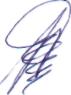 С уважением директор ООО «НТВ»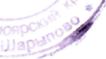 Н.Е.Серебренников